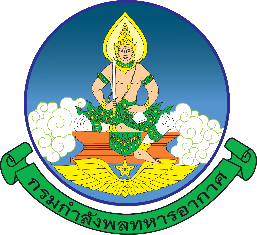 	วันที่		เดือน		พ.ศ.		ประเภทข่าว     	ข่าวประชาสัมพันธ์       ข่าวกิจกรรม       คำสั่ง/ระเบียบ	  เอกสารเผยแพร่        Facebookหัวข้อข่าว														                                                                                    	 รายละเอียด																																																																																															จำนวนไฟล์ที่แนบ		ประชาสัมพันธ์ข่าวถึง วันที่	/	/	ข้าพเจ้าขอรับรองว่าข้อมูลที่นำส่งได้รับการตรวจสอบถูกต้องเป็นที่เรียบร้อยแล้ว โดยข้อมูลดังกล่าวได้รับ
การยินยอมให้เปิดเผยข้อมูลส่วนบุคคล โดยไม่ขัดตาม พ.ร.บ.คุ้มครองข้อมูลส่วนบุคคล พ.ศ.๒๕๕๒ และอนุญาตนำขึ้นเว็บไซต์ของ กพ.ทอ. หรือ Facebook Page กรมกำลังพลทหารอากาศได้ทันทีลงชื่อ 				ผู้นำส่ง			ลงชื่อ 				ผู้อนุมัติ         (                              )			                  (                           	)ตำแหน่ง	                                     .			ตำแหน่ง	                      		      โทร.	                           			           	/          /  	ได้รับข้อมูลเมื่อวันที่	/	/	เวลา		ผลการดำเนินงาน	เรียบร้อย	ไม่เรียบร้อย เพราะ					ดำเนินการแล้วเสร็จเมื่อ วันที่	/	/	 เวลา									ลงชื่อ				ผู้ดำเนินการ							      (				)